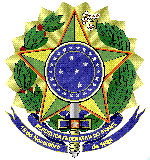 MINISTÉRIO DA EDUCAÇÃOUNIVERSIDADE FEDERAL FLUMINENSELISTA DE VERIFICAÇÃO(Licitação para compras – etapa 1)ITEMDESCRIÇÃOATENDE PLENAMENTE A EXIGÊNCIA?ATENDE PLENAMENTE A EXIGÊNCIA?ATENDE PLENAMENTE A EXIGÊNCIA?ITEMDESCRIÇÃOSIMNÃONÃO SE APLICA1Consta orçamento estimado com as composições detalhadas dos preços utilizados para sua formação?2Foi certificado que o valor previamente estimado da contratação está compatível com os valores praticados pelo mercado, considerados os preços constantes de bancos de dados públicos e as quantidades a serem contratadas, observadas a potencial economia de escala e as peculiaridades do local de execução do objeto? 3Foi certificado que o estimado preço foi obtido com base em pelo menos três preços ou houve justificativa pelo gestor responsável e aprovada pela autoridade competente para a hipótese excepcional em que não for respeitado referido número mínimo?4Caso o preço tenha sido obtido unicamente com base nos sistemas oficiais de governo, como Painel de Preços ou banco de preços em saúde, foi certificado que o valor estimado não é superior à mediana do item nos sistemas consultados?5A pesquisa de preços contém, no mínimo, I - descrição do objeto a ser contratado; II - identificação do(s) agente(s) responsável(is) pela pesquisa ou, se for o caso, da equipe de planejamento; III - caracterização das fontes consultadas; IV - série de preços coletados; V - método estatístico aplicado para a definição do valor estimado; VI - justificativas para a metodologia utilizada, em especial para a desconsideração de valores inconsistentes, inexequíveis ou excessivamente elevados, se aplicável; VII - memória de cálculo do valor estimado e documentos que lhe dão suporte; e VIII - justificativa da escolha dos fornecedores, no caso da pesquisa direta de que dispõe o inciso IV do art. 5º da IN Seges 65/2021?6Foi certificado que foram priorizados na pesquisa de preços os sistemas oficiais de governo, como Painel de Preços ou banco de preços em saúde, e contratações similares feitas pela Administração Pública, ou justificada a impossibilidade de utilização dessas fontes?7Caso a pesquisa tenha se baseado em contratações similares feitas pela Administração Pública e já concluídas, a conclusão ocorreu em prazo inferior a 1 (um) ano à data da pesquisa de preços ou houve a devida justificativa para a utilização excepcional de preços de contratação concluída há mais de um ano?8Nos casos de utilização de pesquisa direta com fornecedores, na hipótese em que ela for cabível, foi observado o número mínimo de consulta a três fornecedores ou foram instruídos os autos com as devidas justificativas?8.1Nos casos de utilização de pesquisa direta com fornecedores, foi certificada a observância de os orçamentos obtidos serem datados no máximo com 6 meses de antecedência da data prevista para divulgação do edital ou certificado que haverá a devida atualização caso ultrapassado esse prazo?8.2Caso realizada pesquisa direta com fornecedores, foi certificado que que o prazo de resposta concedido foi compatível com a complexidade do objeto da licitação?8.3Caso realizada pesquisa direta com fornecedores, foi certificado que os orçamentos contêm: a) descrição do objeto, valor unitário e total; b) número do Cadastro de Pessoa Física - CPF ou do Cadastro Nacional de Pessoa Jurídica - CNPJ do proponente; c) endereços físico e eletrônico e telefone de contato; d) data de emissão; e e) nome completo e identificação do responsável?8.4Caso realizada pesquisa direta com fornecedores, foi certificado que a consulta conteve informação das características da contratação contidas no art. 4º da IN Seges 65/2021, com vistas à melhor caracterização das condições comerciais praticadas para o objeto a ser contratado?8.5Caso realizada pesquisa direta com fornecedores, consta dos autos a relação de fornecedores que foram consultados e não enviaram propostas como resposta à solicitação feita?9Consta dos autos a motivação sobre o momento da divulgação do orçamento da licitação?10Se o objeto a ser contratado for bem de consumo, foi certificado que não se enquadra como bem de luxo? 11Foi certificado que a determinação do quantitativo a ser adquirido considerou a estimativa de consumo e utilização prováveis, com base em técnica adequada?12Houve observância sobre o atendimento do princípio da padronização?13Houve observância sobre o atendimento do princípio do parcelamento?14Caso o objeto contemple item de aquisição de bens de natureza divisível, com valor superior a R$80.000,00, foi prevista a cota reservada ou justificada sua não previsão?14.1No caso da cota reservada, a divisão do quantitativo destinado à cota procurou observar o limite percentual de até 25% do total, independentemente do valor da cota?15Consta informação do uso ou justificativa para não utilização de catálogo eletrônico de padronização?16Caso haja indicação de marca ou modelo, consta justificativa para a indicação?17Havendo vedação de determinada marca ou produto, foi indicada a existência de processo administrativo em que esteja comprovado que não atendem às necessidades da Administração?18Há certificação no ETP ou nos autos de que a opção pela aquisição é mais vantajosa do que eventuais alternativas, como a locação de bens?